Concours photoGroupe de production de ressourcesAcadémie : Aix-MarseilleAnnée scolaire : 2016 - 2017Niveau : 2nde Thème : Le sportType d’activité : Problème d’évaluationDurée indicative : 1 hAuteurs : Carine Sanner, Éric Chapelet, Olivier FraisseExtrait de programme : http://cache.media.education.gouv.fr/file/18/95/5/ensel512_physique_757955.pdfDescription du document :Il s’agit dans cette activité de proposer une résolution de problème mettant en jeu la condition de visibilité et la loi Snell-Descartes.Les versions « expert » et « intermédiaire » nécessitent la reformulation de la problématique dans le monde des théories. Ce n’est pas le cas pour la version « initiation ».L’activité étant un problème d’évaluation, la loi Snell-Descartes n’est pas rappelée. Proposition d’organisation pédagogique de l’activité : Travail proposé par groupes de 2 ou 4 élèves de niveau homogèneUne trame de résolution :1ère étape : Appropriation du problème : à partir de la présentation du document niveau « expert » le groupe choisit le niveau de difficulté qui lui convient a priori. Il peut éventuellement passer au niveau de difficulté inférieur si nécessaire. Pour les niveaux « expert » et « intermédiaire » : réflexion sur la reformulation scientifique de la problématique du type « À quelle distance doit se situer le photographe pour voir le surfeur dans son objectif ? ».2ème étape : pour les niveaux « expert » et « intermédiaire », schématisation de la situation avec introduction des différentes notations.3ème étape : Construction d’un raisonnement argumenté afin de répondre à la problématique scientifique.4ème étape : Rédaction, calculs et conclusion (réponse à la problématique initiale)L’activité est proposée à plusieurs niveaux pour encourager la différenciation pédagogique. Niveau initiation : Schématisation complète comportant toutes les grandeurs nécessaires à la résolution ainsi que les rayons incident et réfracté.Niveau intermédiaire : Moins de grandeurs et nécessité de schématiser la condition de visibilité.Niveau Expert : Nécessité de s’approprier la totalité des données pour établir un lien avec la figure, afin de schématiser la situation et de déterminer les différentes grandeurs à calculer.Des aides peuvent être proposées : Selon la version le professeur sera amené à préciser, les conditions de visibilité, le tracé des rayons incident / réfracté, l’expression de di, l’utilisation des relations trigonométriques, la loi Snell-Descartes, etc.Concours photo		(Niveau initiation)Un concours de photos sous-marines est organisé lors d’une démonstration de surf sur la plus grande vague artificielle du monde. Un candidat photographe se place à une profondeur h = 3,0 m. Au moment de la prise de vue, le surfeur se trouve à une hauteur H = 5,0 m au-dessus du niveau de l’eau. Le photographe a la possibilité de se situer à différentes distances d par rapport à la verticale du surfeur et tient son appareil-photo avec un angle  = 50° par rapport à l’horizontale (voir document 1). À quelle distance le photographe doit-il se placer
pour voir le surfeur dans son objectif ?Concours photo		(Niveau intermédiaire)Un concours de photos sous-marines est organisé lors d’une démonstration de surf sur la plus grande vague artificielle du monde. Un candidat photographe se place à une profondeur h = 3,0 m. Au moment de la prise de vue, le surfeur se trouve à une hauteur H = 5,0 m au-dessus du niveau de l’eau. Le photographe a la possibilité de se situer à différentes distances d par rapport à la verticale du surfeur et tient son appareil-photo avec un angle  = 50° par rapport à l’horizontale (voir document 1). À quelle distance le photographe doit-il se placer
pour voir le surfeur dans son objectif ?Concours photo		(Niveau expert)Un concours de photos sous-marines est organisé lors d’une démonstration de surf sur la plus grande vague artificielle du monde. Un candidat photographe se place à une profondeur h = 3,0 m. Au moment de la prise de vue, le surfeur se trouve à une hauteur H = 5,0 m au-dessus du niveau de l’eau. Le photographe a la possibilité de se situer à différentes distances d par rapport à la verticale du surfeur et tient son appareil-photo avec un angle  = 50° par rapport à l’horizontale (voir document 1). À quelle distance le photographe doit-il se placer
pour voir le surfeur dans son objectif ?Éléments de réponses :d  = L + xDans le triangle rectangle de sommet P : x =  = 2,5 mDans ce triangle l’angle de réfraction r = 180 – (90+50) = 40°En utilisant la loi Snell-Descartes : sin i = 1,34  sin 40°  i = 59°Dans triangle ayant pour sommet le surfeur : L = H  tan i = 5,0  tan 59° = 8,3 md = 2,5 + 8,3 = 10,8 m  11 mCompétences mises en jeu et grille d’évaluation possible :Sont indiquées en rouge les compétences mises en œuvre dans les niveaux expert et intermédiaire.Le total des coefficients n’est pas identique selon les niveaux proposés (expert, intermédiaire, initiation) : chaque total pourra être ramené sur 20 à la convenance de l’enseignant.NOTIONS ET CONTENUSCOMPETENCES ATTENDUES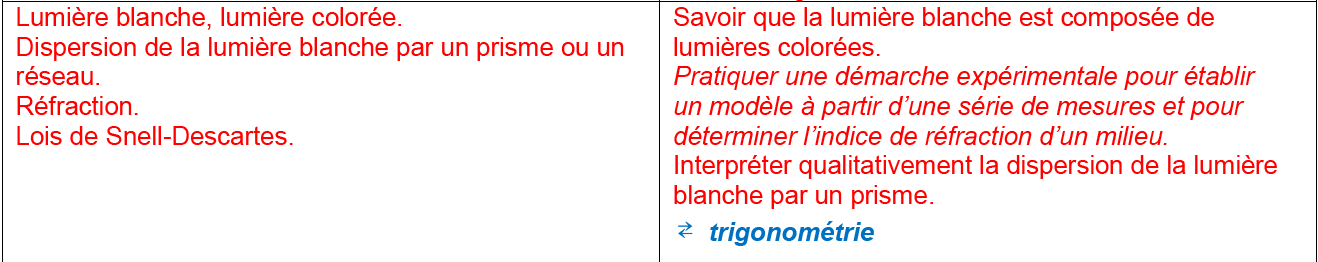 Document 1 : Prise de vue sous-marine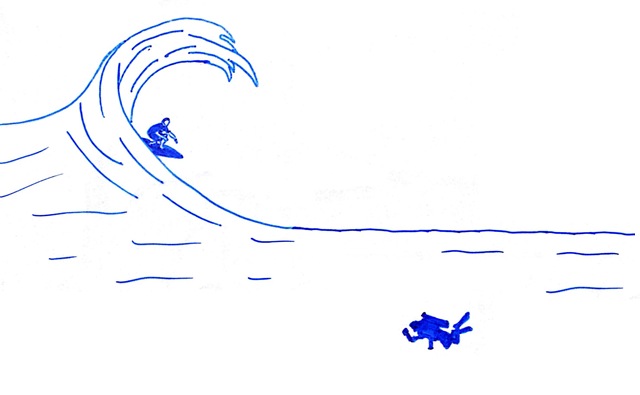 Document 1 : Prise de vue sous-marineCompléments mathématiques : Relations trigonométriques Compléments mathématiques : Relations trigonométriques 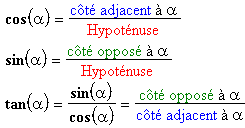 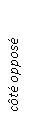 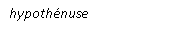 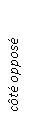 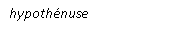 Données : Indices de réfraction Données : Indices de réfraction Document 1 : Prise de vue sous-marineDocument 1 : Prise de vue sous-marineCompléments mathématiques : Relations trigonométriques Compléments mathématiques : Relations trigonométriques Données : Indices de réfraction Données : Indices de réfraction Document 1 : Prise de vue sous-marineDocument 1 : Prise de vue sous-marineCompléments mathématiques : Relations trigonométriques Compléments mathématiques : Relations trigonométriques Données : Indices de réfraction Données : Indices de réfraction CompétencesABCDCapacités attenduesIndicateurs de réussite permettant d’attribuer le niveau de maitrise « A »S’approprierExpert : 3Intermédiaire : 2Initiation : 1Extraire des informations des documents.Texte introductif et doc. 1 : Positions relatives du surfeur et des photographes. Notations introduites.Doc. 2 : Différentes distances surfeur-photographes.S’approprierExpert : 3Intermédiaire : 2Initiation : 1Reformuler la problématique avec des mots de la physique.Un exemple de reformulation : Quel photographe se situe à la bonne distance pour voir le surfeur dans son objectif ?S’approprierExpert : 3Intermédiaire : 2Initiation : 1Mobiliser et organiser ses connaissances.Introduire des arguments issus des connaissances personnelles.Condition de visibilitéPhénomène de la réfraction de la lumière AnalyserExpert : 3Intermédiaire : 2Initiation : 1Proposer une stratégie de réponse Tracer le chemin de la lumière du surfeur vers l’appareil photo : condition de visibilité + réfraction dans un milieu plus réfringent (doc.4).Version expert : Positionner  h, et α sur le schéma.Décomposer di =Li + xi (distances par rapport à la normale)Déterminer xi  (trigonométrie)Déterminer i2  (trigonométrie)Déterminer i1 (loi de Descartes)Déterminer Li  (trigonométrie)En déduire di et conclure (doc. 2)Réaliser Expert : 2Intermédiaire : 1Initiation : 1Conduire les calculs. Schématiser. Faire un schéma adapté.Exprimer les relations littérales.Effectuer les calculs numériques.Ecrire les résultats de manière adaptée (unités, chiffres significatifs, incertitudes …).ValiderExpert : 1Intermédiaire : 1Initiation : 1Revenir sur le problème et la question de départ.Éventuellement, faire preuve d'esprit critique Le photographe voyant le surfeur se situe à une distance égale à environ 11 m.Le photographe correctement positionné est donc le photographe 2. C’est celui qui va gagner le concours photo.Toute interprétation cohérente avec la valeur de di obtenue sera valorisée.CommuniquerExpert : 1Intermédiaire : 1Initiation : 1Rendre compte à l’écrit. Présenter avec soin.Utiliser un vocabulaire scientifique adapté et rigoureux.Maîtriser les compétences langagières.